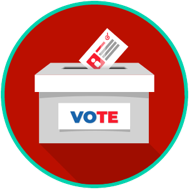 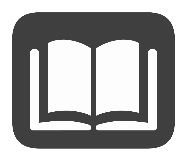 Yon pati politik se yon gwoup sitwayen oswa elektè ki gen opinyon ki sanble sou kesyon piblik yo ki 1) travay ansanm pou mete lide yo an aksyon nan gouvènman an ak 2) travay ansanm pou eli kandida yo.Youn nan djòb ki pi enpòtan pati politik yo genyen se nonmen ki kandida yo vle prezante kandidati pou fonksyon piblik kòm reprezantan pati yo a. Pati yo chwazi yon kandida ki dakò ak konviksyon yo epi apre sa yo eseye konvenk elektè yo pou yo soutni kandida yo a. Lefèt ke pati politik yo nan konkirans, sa bay elektè yo yon chwa pami plizyè kandida yo ak plizyè lide.Elektè yo ka gade nan platfòm pati a pou yo konnen nan ki pozisyon pati a kanpe parapò kesyon enpòtan yo. Yon platfòm se yon deklarasyon ekri ki dekri prensip, konviksyon, ak pozisyon pati a sou kesyon yo. Platfòm pati yo souvan menm longè ak tiliv kout yo. Yo rele chak eleman endividyèl ki nan yon platfòm yon objektif. Platfòm lan enfòme elektè yo kisa pati politik la konte fè si yo ranpòte eleksyon an. (Egzanp yo: Platfòm = Asirans Sante; Objektif = Dakò/Pa Dakò ak asirans sante gouvènman finanse.)Etazini gen yon istwa long avèk sistèm bipati a; sa vle di de pi gwo pati politik yo te kontwole eleksyon yo epi yo genyen plis elektè ki patisipe. De pi gran pati politik yo jodi a se Pati Repibliken an ak Pati Demokrat la.PatiPolitikAne yo te Fonde(Kreye) liKwayans Fondamantal yoDemokratik1828Gouvènman nasyonal la ta dwe jwe yon wòl ki pi aktif nan lavi moun, sitou sila yo ki nan bezwen. Pafwa demokrat yo an favè ogmante taks ak depans gouvènman pou yo peye pou pwogram sosyal yo.Repibliken1854Gouvènman nasyonal la ta dwe jwe yon wòl ki mwen aktif nan lavi moun, epi moun ka pran swen tèt yo san gouvènman pa ede yo. Pafwa yo an favè bese taks yo ak redui depans gouvènman an.